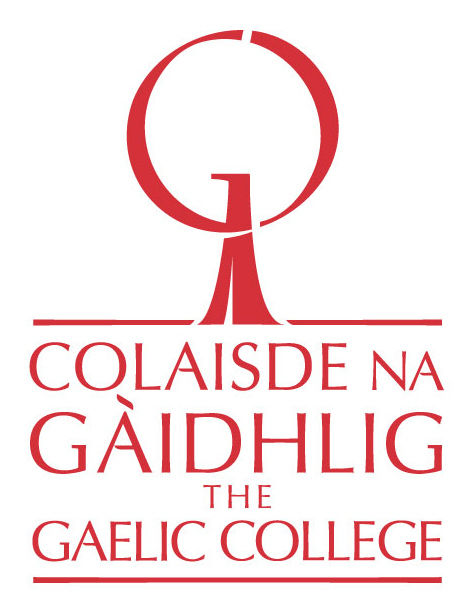 Na Gaisgich Òga | The Young Heroes Program 2020 - 2021Am Foirm-iarrtais |Application FormQuestions for the Applicant  (Parents and Guardians are asked to assist if necessary)                                                                                                       Parents and Guardians: Applications must be emailed to: Colin MacDonaldGaelic DirectorColaisde na Gàidhlig | The Gaelic CollegePhone:  1-902-295-3411colin@gaeliccollege.edu	Name of ApplicantGender  Date of BirthCivic AddressWhich community is closest to you in proximity?[Halifax, Antigonish, Mabou, Iona, St. Ann’s, or Sydney]Name of Parent or Guardian Phone Number: Parent/GuardianEmail Address: Parent/Guardian Provide a short description of your involvement to date with the Gaelic language and culture. Include any classes and programs you have participated in?2. What inspired you to learn the Gaelic langauge?3. What aspects of Gaelic culture are you interested in? (Storytelling, Song, Music, Dance, History, etc.) 4. What ways has your family and community helped you to learn about Gaelic culture?5. Do you currently attend a public school in Nova Scotia that offers Gaelic programming? If so, are you enrolled in Gaelic classes? 6. Applicants must provide one reference person who can speak to their involvement in Gaelic language and cultural activities. Please include the individuals name and phone number here, and let them know that they may receive a call from us.  7. Applicants must also provide a video or audio recording (approximately two minutes long), where they introduce themselves in Gaelic/English and share Gaelic phrases and words they know. Appllicants may then switch to English, and describe why they wish to be in the program. Videos and recordings can be submitted to Colin MacDonald via email, colin@gaeliccollege.edu, or sent to The Gaelic College in a private message via Facebook Messenger. If you have already completed the program, a recording is not required.I certify to the best of my knowledge that the information provided in this Youth Application is true and accurate. I give my informed consent and permission for my child to participate in “Na Gaisgich Òga” and its related activities, and will ensure he/she attends all sessions and mentoring visits.I certify to the best of my knowledge that the information provided in this Youth Application is true and accurate. I give my informed consent and permission for my child to participate in “Na Gaisgich Òga” and its related activities, and will ensure he/she attends all sessions and mentoring visits.Parent/Guardian NameDateParent/Guardian Signature